Christmas Holiday Homework:Grade – 7th: Term-2 चलो जाँचे  Page - 234,235,236,237,238Term-2 बहुविकल्पी प्रश्‍न Page - 240,241Term-2 उच्चस्तरीय चिंतन कौशल Page - 242,243,246,247,248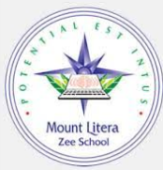 Mount Litera Zee School, East Bangalore            Academic Year 2016-2017